Α Ν Α Κ Ο Ι Ν Ω Σ ΗΠαρουσίαση Διπλωματικής ΕργασίαςΧώρος: Διαδικτυακα στο σύνδεσμο 
https://authgr.zoom.us/j/9934982464?pwd=QU9YaTZnOVNlOEtVU1hxTExaMEpRZz09 Meeting ID: 993 498 2464Passcode: 849986Χρονος: Πεμπτη 28 Ιανουαρίου 2021, ώρα 16:30Kαλείστε να παρευρεθείτε 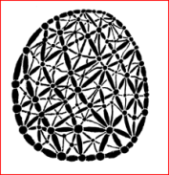 ΔΙΑΤΜΗΜΑΤΙΚΟ ΠΡΟΓΡΑΜΜΑ ΜΕΤΑΠΤΥΧΙΑΚΩΝ ΣΠΟΥΔΩΝ σταΔΙΚΤΥΑ και ΠΟΛΥΠΛΟΚΟΤΗΤΑΤΜΗΜΑ ΟΙΚΟΝΟΜΙΚΩΝ ΕΠΙΣΤΗΜΩΝΤΜΗΜΑ ΜΑΘΗΜΑΤΙΚΩΝΤΜΗΜΑ ΒΙΟΛΟΓΙΑΣΤΜΗΜΑ ΓΕΩΛΟΓΙΑΣΑΡΙΣΤΟΤΕΛΕΙΟ ΠΑΝΕΠΙΣΤΗΜΙΟ ΘΕΣΣΑΛΟΝΙΚΗΣ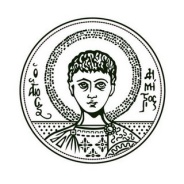 ΗμερομηνιαΤίτλος  Εργασίας Φοιτητης3-μελής Επιτροπή2021-01-28Decision Networks and Information TheoryApplication to SWOT analysisΔίκτυα Αποφάσεων και Θεωρία ΠληροφορίαςΕφαρμογές στην ανάλυση SWOT Κυρατσούδης ΣιδέρηςΑντωνίου Ι. Καραγιαννης Β.Μακρης Γ.